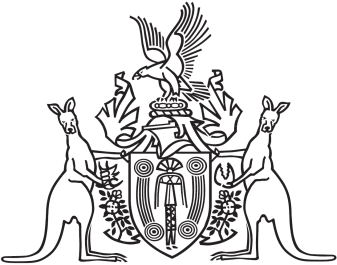 Northern Territory of AustraliaGovernment GazetteISSN-0157-833XNo. S63	1 September 2017Northern Territory of AustraliaAlcohol Harm Reduction ActAppointment of BDR RegistrarI, Catherine Ann Stoddart, Chief Executive Officer of the Department of Health, under section 35(2) of the Alcohol Harm Reduction Act and with reference to section 8 of the Interpretation Act, appoint Christine Marie Kelly to be the BDR Registrar.Dated 31 August 2017C. A. StoddartChief Executive Officer